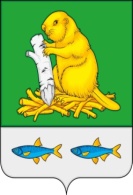 АДМИНИСТРАЦИЯДЬЯЧЕНКОВСКОГО  СЕЛЬСКОГО  ПОСЕЛЕНИЯ  БОГУЧАРСКОГО МУНИЦИПАЛЬНОГО  РАЙОНА  ВОРОНЕЖСКОЙ  ОБЛАСТИПОСТАНОВЛЕНИЕ от « 26  » августа 2019г.  №77   с. ДьяченковоОб утверждении отчета об исполнении  бюджета Дьяченковского сельского поселения за 1 квартал  2019 годаВ соответствии с Федеральным законом от 06.10.2003 № 131 – ФЗ «Об общих принципах организации местного самоуправления в Российской Федерации», руководствуясь Бюджетным кодексом Российской Федерации, рассмотрев доклад старшего инспектора администрации Дьяченковского сельского поселения Чубова О.В. «Об исполнении бюджета Дьяченковского сельского поселения за 1квартал 2019 года», администрация Дьяченковского сельского поселения постановляет:1.Утвердить отчет об исполнении бюджета Дьяченковского сельского поселения за 1 квартал 2019 года по доходам в сумме 1397,9 тыс. рублей и по расходам в сумме 1487,0 тыс. рублей, с дефицитом бюджета в сумме 89,0 тыс. рублей согласно приложению.2.Обнародовать данное постановление  на  территории Дьяченковского сельского поселения.Глава Дьяченковского сельского поселения                                 В.И.Сыкалов                                                                                        Приложение                                                                                                                                  к постановлению администрации Дьяченковского сельского поселения от 26.08.2019  № 77 ОТЧЕТ ОБ ИСПОЛНЕНИИ БЮДЖЕТАОТЧЕТ ОБ ИСПОЛНЕНИИ БЮДЖЕТАОТЧЕТ ОБ ИСПОЛНЕНИИ БЮДЖЕТАОТЧЕТ ОБ ИСПОЛНЕНИИ БЮДЖЕТА0503117Форма по ОКУД0503117            Дата01.04.2019Наименование       по ОКПОНаименование       по ОКПО914финансового органа Дьяченковское сельское поселение Дьяченковское сельское поселениеГлава по БК914финансового органа Дьяченковское сельское поселение Дьяченковское сельское поселениеГлава по БКНаименование публично-правового образования  Бюджет сельских поселений Бюджет сельских поселений         по ОКТМОПериодичность: месячная, квартальная, годовая 1 Апреля 2019 год         по ОКТМОЕдиница измерения:  руб.по ОКЕИ Наименование показателяКод дохода по бюджетной классификацииУтвержденные бюджетные назначенияИсполнено Наименование показателяКод дохода по бюджетной классификацииУтвержденные бюджетные назначенияИсполнено Наименование показателяКод дохода по бюджетной классификацииУтвержденные бюджетные назначенияИсполнено1234Доходы бюджета - всегоx7 043 900,001 397 979,25в том числе:  НАЛОГОВЫЕ И НЕНАЛОГОВЫЕ ДОХОДЫ000 1 00 00000 00 0000 0004 019 000,00505 179,25  НАЛОГИ НА ПРИБЫЛЬ, ДОХОДЫ000 1 01 00000 00 0000 000291 000,0039 267,69  Налог на доходы физических лиц000 1 01 02000 01 0000 110291 000,0039 267,69  Налог на доходы физических лиц с доходов, источником которых является налоговый агент, за исключением доходов, в отношении которых исчисление и уплата налога осуществляются в соответствии со статьями 227, 227.1 и 228 Налогового кодекса Российской Федерации000 1 01 02010 01 0000 110291 000,0039 259,89  Налог на доходы физических лиц с доходов, источником которых является налоговый агент, за исключением доходов, в отношении которых исчисление и уплата налога осуществляются в соответствии со статьями 227, 2271 и 228 Налогового кодекса Российской Федерации000 1 01 02010 01 1000 110291 000,0038 457,01  Налог на доходы физических лиц с доходов, источником которых является налоговый агент, за исключением доходов, в отношении которых исчисление и уплата налога осуществляются в соответствии со статьями 227, 2271 и 228 Налогового кодекса Российской Федерации000 1 01 02010 01 2100 110-679,04  Налог на доходы физических лиц с доходов, источником которых является налоговый агент, за исключением доходов, в отношении которых исчисление и уплата налога осуществляются в соответствии со статьями 227, 2271 и 228 Налогового кодекса Российской Федерации000 1 01 02010 01 3000 110-123,84  Налог на доходы физических лиц с доходов, полученных физическими лицами в соответствии со статьей 228 Налогового кодекса Российской Федерации000 1 01 02030 01 0000 110-7,80  Налог на доходы физических лиц с доходов, полученных физическими лицами в соответствии со статьей 228 Налогового кодекса Российской Федерации000 1 01 02030 01 1000 110-7,80  НАЛОГИ НА СОВОКУПНЫЙ ДОХОД000 1 05 00000 00 0000 000100 000,007 983,63  Единый сельскохозяйственный налог000 1 05 03000 01 0000 110100 000,007 983,63  Единый сельскохозяйственный налог000 1 05 03010 01 0000 110100 000,007 983,63  Единый сельскохозяйственный налог000 1 05 03010 01 1000 110100 000,007 953,30  Единый сельскохозяйственный налог000 1 05 03010 01 2100 110-30,33  НАЛОГИ НА ИМУЩЕСТВО000 1 06 00000 00 0000 0003 570 000,00442 477,93  Налог на имущество физических лиц000 1 06 01000 00 0000 110350 000,0012 318,29  Налог на имущество физических лиц, взимаемый по ставкам, применяемым к объектам налогообложения, расположенным в границах сельских поселений000 1 06 01030 10 0000 110350 000,0012 318,29  Налог на имущество физических лиц000 1 06 01030 10 1000 110350 000,0011 683,00  Налог на имущество физических лиц, взимаемый по ставкам, применяемым к объектам налогообложения, расположенным в границах сельских поселений (пени по соответствующему платежу)000 1 06 01030 10 2100 110-635,29  Земельный налог000 1 06 06000 00 0000 1103 220 000,00430 159,64  Земельный налог с организаций000 1 06 06030 00 0000 1101 235 000,00390 512,68  Земельный налог с организаций, обладающих земельным участком, расположенным в границах сельских поселений000 1 06 06033 10 0000 1101 235 000,00390 512,68  Земельный налог с организаций, обладающих земельным участком, расположенным в границах сельских поселений  (сумма платежа (перерасчеты, недоимка и задолженность по соответствующему платежу, в том числе по отмененному)000 1 06 06033 10 1000 1101 235 000,00384 951,00  Земельный налог с организаций, обладающих земельным участком, расположенным в границах  сельских  поселений  (пени по соответствующему платежу)000 1 06 06033 10 2100 110-5 561,68  Земельный налог с физических лиц000 1 06 06040 00 0000 1101 985 000,0039 646,96  Земельный налог с физических лиц, обладающих земельным участком, расположенным в границах сельских поселений000 1 06 06043 10 0000 1101 985 000,0039 646,96  Земельный налог с физических лиц000 1 06 06043 10 1000 1101 985 000,0038 167,10  Земельный налог с физических лиц, обладающих земельным участком, расположенным в границах сельских поселений  (пени по соответствующему платежу)000 1 06 06043 10 2100 110-1 479,86  ГОСУДАРСТВЕННАЯ ПОШЛИНА000 1 08 00000 00 0000 00045 000,004 810,00  Государственная пошлина за совершение нотариальных действий (за исключением действий, совершаемых консульскими учреждениями Российской Федерации)000 1 08 04000 01 0000 11045 000,004 810,00  Государственная пошлина за совершение нотариальных действий должностными лицами органов местного самоуправления, уполномоченными в соответствии с законодательными актами Российской Федерации на совершение нотариальных действий000 1 08 04020 01 0000 11045 000,004 810,00  Государственная пошлина за совершение нотариальных действий должностными лицами органов местного самоуправления, уполномоченными в соответствии с законодательными актами Российской Федерации на совершение нотариальных действий000 1 08 04020 01 1000 11045 000,004 810,00  ДОХОДЫ ОТ ИСПОЛЬЗОВАНИЯ ИМУЩЕСТВА, НАХОДЯЩЕГОСЯ В ГОСУДАРСТВЕННОЙ И МУНИЦИПАЛЬНОЙ СОБСТВЕННОСТИ000 1 11 00000 00 0000 000-3 000,00  Доходы, получаемые в виде арендной либо иной платы за передачу в возмездное пользование государственного и муниципального имущества (за исключением имущества бюджетных и автономных учреждений, а также имущества государственных и муниципальных унитарных предприятий, в том числе казенных)000 1 11 05000 00 0000 120-3 000,00  Доходы от сдачи в аренду имущества, находящегося в оперативном управлении органов государственной власти, органов местного самоуправления, государственных внебюджетных фондов и созданных ими учреждений (за исключением имущества бюджетных и автономных учреждений)000 1 11 05030 00 0000 120-3 000,00  Доходы от сдачи в аренду имущества, находящегося в оперативном управлении органов управления сельских поселений и созданных ими учреждений (за исключением имущества муниципальных бюджетных и автономных учреждений)000 1 11 05035 10 0000 120-3 000,00  ДОХОДЫ ОТ ОКАЗАНИЯ ПЛАТНЫХ УСЛУГ И КОМПЕНСАЦИИ ЗАТРАТ ГОСУДАРСТВА000 1 13 00000 00 0000 00013 000,00-  Доходы от оказания платных услуг (работ)000 1 13 01000 00 0000 13013 000,00-  Прочие доходы от оказания платных услуг (работ)000 1 13 01990 00 0000 13013 000,00-  Прочие доходы от оказания платных услуг (работ) получателями средств бюджетов сельских поселений000 1 13 01995 10 0000 13013 000,00-  ШТРАФЫ, САНКЦИИ, ВОЗМЕЩЕНИЕ УЩЕРБА000 1 16 00000 00 0000 000-3 240,00  Прочие поступления от денежных взысканий (штрафов) и иных сумм в возмещение ущерба000 1 16 90000 00 0000 140-3 240,00  Прочие поступления от денежных взысканий (штрафов) и иных сумм в возмещение ущерба, зачисляемые в бюджеты сельских поселений000 1 16 90050 10 0000 140-3 240,00  ПРОЧИЕ НЕНАЛОГОВЫЕ ДОХОДЫ000 1 17 00000 00 0000 000-4 400,00  Прочие неналоговые доходы000 1 17 05000 00 0000 180-4 400,00  Прочие неналоговые доходы бюджетов сельских поселений000 1 17 05050 10 0000 180-4 400,00  БЕЗВОЗМЕЗДНЫЕ ПОСТУПЛЕНИЯ000 2 00 00000 00 0000 0003 024 900,00892 800,00  БЕЗВОЗМЕЗДНЫЕ ПОСТУПЛЕНИЯ ОТ ДРУГИХ БЮДЖЕТОВ БЮДЖЕТНОЙ СИСТЕМЫ РОССИЙСКОЙ ФЕДЕРАЦИИ000 2 02 00000 00 0000 0003 024 900,00892 800,00  Дотации бюджетам бюджетной системы Российской Федерации000 2 02 10000 00 0000 1501 862 200,00465 600,00  Дотации на выравнивание бюджетной обеспеченности000 2 02 15001 00 0000 1501 862 200,00465 600,00  Дотации бюджетам сельских поселений на выравнивание бюджетной обеспеченности000 2 02 15001 10 0000 1501 862 200,00465 600,00  Субвенции бюджетам бюджетной системы Российской Федерации000 2 02 30000 00 0000 150196 900,0049 200,00  Субвенции бюджетам на осуществление первичного воинского учета на территориях, где отсутствуют военные комиссариаты000 2 02 35118 00 0000 150196 900,0049 200,00  Субвенции бюджетам сельских поселений на осуществление первичного воинского учета на территориях, где отсутствуют военные комиссариаты000 2 02 35118 10 0000 150196 900,0049 200,00  Иные межбюджетные трансферты000 2 02 40000 00 0000 150965 800,00378 000,00  Межбюджетные трансферты, передаваемые бюджетам муниципальных образований на осуществление части полномочий по решению вопросов местного значения в соответствии с заключенными соглашениями000 2 02 40014 00 0000 150180 000,00180 000,00  Межбюджетные трансферты, передаваемые бюджетам сельских поселений из бюджетов муниципальных районов на осуществление части полномочий по решению вопросов местного значения в соответствии с заключенными соглашениями000 2 02 40014 10 0000 150180 000,00180 000,00  Прочие межбюджетные трансферты, передаваемые бюджетам000 2 02 49999 00 0000 150785 800,00198 000,00  Прочие межбюджетные трансферты, передаваемые бюджетам сельских поселений000 2 02 49999 10 0000 150785 800,00198 000,00                                              2. Расходы бюджета                                              2. Расходы бюджета                                              2. Расходы бюджета                                              2. Расходы бюджета Наименование показателяКод расхода по бюджетной классификацииУтвержденные бюджетные назначенияИсполнено Наименование показателяКод расхода по бюджетной классификацииУтвержденные бюджетные назначенияИсполнено Наименование показателяКод расхода по бюджетной классификацииУтвержденные бюджетные назначенияИсполнено1234Расходы бюджета - всегоx7 043 900,001 487 008,89в том числе:  Расходы на обеспечение деятельности главсельских  поселений000 0102 00 0 00 92020 000797 500,00128 457,46  Расходы на выплаты персоналу в целях обеспечения выполнения функций государственными (муниципальными) органами, казенными учреждениями, органами управления государственными внебюджетными фондами000 0102 00 0 00 92020 100797 500,00128 457,46  Расходы на выплаты персоналу государственных (муниципальных) органов000 0102 00 0 00 92020 120797 500,00128 457,46  Фонд оплаты труда государственных (муниципальных) органов000 0102 00 0 00 92020 121-102 628,00  Взносы по обязательному социальному страхованию на выплаты денежного содержания и иные выплаты работникам государственных (муниципальных) органов000 0102 00 0 00 92020 129-25 829,46  Расходы на обеспечение функций органов местного самоуправления администрации поселений000 0104 00 0 00 92010 000961 900,00214 862,61  Расходы на выплаты персоналу в целях обеспечения выполнения функций государственными (муниципальными) органами, казенными учреждениями, органами управления государственными внебюджетными фондами000 0104 00 0 00 92010 100451 700,0070 009,66  Расходы на выплаты персоналу государственных (муниципальных) органов000 0104 00 0 00 92010 120451 700,0070 009,66  Фонд оплаты труда государственных (муниципальных) органов000 0104 00 0 00 92010 121-55 928,00  Взносы по обязательному социальному страхованию на выплаты денежного содержания и иные выплаты работникам государственных (муниципальных) органов000 0104 00 0 00 92010 129-14 081,66  Закупка товаров, работ и услуг для обеспечения государственных (муниципальных) нужд000 0104 00 0 00 92010 200485 200,00141 090,61  Иные закупки товаров, работ и услуг для обеспечения государственных (муниципальных) нужд000 0104 00 0 00 92010 240485 200,00141 090,61  Закупка товаров, работ, услуг в сфере информационно-коммуникационных технологий000 0104 00 0 00 92010 242-24 896,85  Прочая закупка товаров, работ и услуг000 0104 00 0 00 92010 244-116 193,76  Иные бюджетные ассигнования000 0104 00 0 00 92010 80025 000,003 762,34  Уплата налогов, сборов и иных платежей000 0104 00 0 00 92010 85025 000,003 762,34  Уплата налога на имущество организаций и земельного налога000 0104 00 0 00 92010 851-3 611,00  Уплата иных платежей000 0104 00 0 00 92010 853-151,34000 0104 00 0 00 92210 0001 288 600,00211 605,62  Расходы на выплаты персоналу в целях обеспечения выполнения функций государственными (муниципальными) органами, казенными учреждениями, органами управления государственными внебюджетными фондами000 0104 00 0 00 92210 1001 288 600,00211 605,62  Расходы на выплаты персоналу государственных (муниципальных) органов000 0104 00 0 00 92210 1201 288 600,00211 605,62  Фонд оплаты труда государственных (муниципальных) органов000 0104 00 0 00 92210 121-169 095,50  Взносы по обязательному социальному страхованию на выплаты денежного содержания и иные выплаты работникам государственных (муниципальных) органов000 0104 00 0 00 92210 129-42 510,12  Расходы на выполнение других расходных обязательств администрации поселений000 0113 00 0 00 90200 000184 900,0058 212,00  Закупка товаров, работ и услуг для обеспечения государственных (муниципальных) нужд000 0113 00 0 00 90200 20045 000,0045 000,00  Иные закупки товаров, работ и услуг для обеспечения государственных (муниципальных) нужд000 0113 00 0 00 90200 24045 000,0045 000,00  Прочая закупка товаров, работ и услуг000 0113 00 0 00 90200 244-45 000,00  Межбюджетные трансферты000 0113 00 0 00 90200 500139 900,0013 212,00  Иные межбюджетные трансферты000 0113 00 0 00 90200 540139 900,0013 212,00  Расходы на осуществление первичного воинского учета на территориях, где отсутствуют военные комиссариаты000 0203 00 0 00 51180 000196 900,0049 200,00  Расходы на выплаты персоналу в целях обеспечения выполнения функций государственными (муниципальными) органами, казенными учреждениями, органами управления государственными внебюджетными фондами000 0203 00 0 00 51180 100176 300,0044 071,41  Расходы на выплаты персоналу государственных (муниципальных) органов000 0203 00 0 00 51180 120176 300,0044 071,41  Фонд оплаты труда государственных (муниципальных) органов000 0203 00 0 00 51180 121-33 849,00  Взносы по обязательному социальному страхованию на выплаты денежного содержания и иные выплаты работникам государственных (муниципальных) органов000 0203 00 0 00 51180 129-10 222,41  Закупка товаров, работ и услуг для обеспечения государственных (муниципальных) нужд000 0203 00 0 00 51180 20020 600,005 128,59  Иные закупки товаров, работ и услуг для обеспечения государственных (муниципальных) нужд000 0203 00 0 00 51180 24020 600,005 128,59  Прочая закупка товаров, работ и услуг000 0203 00 0 00 51180 244-5 128,59  Организация и осуществление мероприятий по гражданской обороне, защите населения и территории поселения от чрезвычайных ситуаций природного и техногенного характера000 0309 00 0 00 91430 0002 000,00-  Закупка товаров, работ и услуг для обеспечения государственных (муниципальных) нужд000 0309 00 0 00 91430 2002 000,00-  Иные закупки товаров, работ и услуг для обеспечения государственных (муниципальных) нужд000 0309 00 0 00 91430 2402 000,00-  Расходы на организацию пожарной безопасности в границах поселений000 0314 00 0 00 91440 0002 000,00-  Закупка товаров, работ и услуг для обеспечения государственных (муниципальных) нужд000 0314 00 0 00 91440 2002 000,00-  Иные закупки товаров, работ и услуг для обеспечения государственных (муниципальных) нужд000 0314 00 0 00 91440 2402 000,00-  Расходы, связанные с развитием сети автомобильных дорог общего пользования в границах поселений000 0409 00 0 00 91290 000180 000,00107 200,00  Закупка товаров, работ и услуг для обеспечения государственных (муниципальных) нужд000 0409 00 0 00 91290 200180 000,00107 200,00  Иные закупки товаров, работ и услуг для обеспечения государственных (муниципальных) нужд000 0409 00 0 00 91290 240180 000,00107 200,00  Прочая закупка товаров, работ и услуг000 0409 00 0 00 91290 244-107 200,00  Расходы на обеспечение занятости населения000 0412 00 0 00 92710 0002 000,00-  Закупка товаров, работ и услуг для обеспечения государственных (муниципальных) нужд000 0412 00 0 00 92710 2002 000,00-  Иные закупки товаров, работ и услуг для обеспечения государственных (муниципальных) нужд000 0412 00 0 00 92710 2402 000,00-000 0502 00 0 00 92640 00040 000,0039 404,70  Закупка товаров, работ и услуг для обеспечения государственных (муниципальных) нужд000 0502 00 0 00 92640 20040 000,0039 404,70  Иные закупки товаров, работ и услуг для обеспечения государственных (муниципальных) нужд000 0502 00 0 00 92640 24040 000,0039 404,70  Прочая закупка товаров, работ и услуг000 0502 00 0 00 92640 244-39 404,70  Расходы на организацию освещения улиц населенных пунктов000 0503 00 0 00 92650 00070 000,007 123,00  Закупка товаров, работ и услуг для обеспечения государственных (муниципальных) нужд000 0503 00 0 00 92650 20070 000,007 123,00  Иные закупки товаров, работ и услуг для обеспечения государственных (муниципальных) нужд000 0503 00 0 00 92650 24070 000,007 123,00  Прочая закупка товаров, работ и услуг000 0503 00 0 00 92650 244-7 123,00  Расходы на организацию дорожной  деятельности000 0503 00 0 00 92660 00015 000,00-  Закупка товаров, работ и услуг для обеспечения государственных (муниципальных) нужд000 0503 00 0 00 92660 20015 000,00-  Иные закупки товаров, работ и услуг для обеспечения государственных (муниципальных) нужд000 0503 00 0 00 92660 24015 000,00-  Расходы на содержание мест захоронения и обеспечение сохранности военно-мемориальных объектов000 0503 00 0 00 92670 0005 000,00-  Закупка товаров, работ и услуг для обеспечения государственных (муниципальных) нужд000 0503 00 0 00 92670 2005 000,00-  Иные закупки товаров, работ и услуг для обеспечения государственных (муниципальных) нужд000 0503 00 0 00 92670 2405 000,00-  Мероприятия по организации озеленения000 0503 00 0 00 92690 0005 000,00-  Закупка товаров, работ и услуг для обеспечения государственных (муниципальных) нужд000 0503 00 0 00 92690 2005 000,00-  Иные закупки товаров, работ и услуг для обеспечения государственных (муниципальных) нужд000 0503 00 0 00 92690 2405 000,00-  Расходы на обеспечение занятости населения000 0503 00 0 00 92710 000118 600,0034 342,77  Закупка товаров, работ и услуг для обеспечения государственных (муниципальных) нужд000 0503 00 0 00 92710 200118 600,0034 342,77  Иные закупки товаров, работ и услуг для обеспечения государственных (муниципальных) нужд000 0503 00 0 00 92710 240118 600,0034 342,77  Прочая закупка товаров, работ и услуг000 0503 00 0 00 92710 244-34 342,77  Расходы на обеспечение деятельности (оказание услуг) муниципальных  учреждений000 0801 00 0 00 00610 0002 765 500,00606 703,33  Закупка товаров, работ и услуг для обеспечения государственных (муниципальных) нужд000 0801 00 0 00 00610 2001 303 500,00333 613,69  Иные закупки товаров, работ и услуг для обеспечения государственных (муниципальных) нужд000 0801 00 0 00 00610 2401 303 500,00333 613,69  Прочая закупка товаров, работ и услуг000 0801 00 0 00 00610 244-333 613,69  Межбюджетные трансферты000 0801 00 0 00 00610 5001 462 000,00273 089,64  Иные межбюджетные трансферты000 0801 00 0 00 00610 5401 462 000,00273 089,64  Пенсии за выслугу лет лицам, замещавшим выборные муниципальные должности и должности муниципальной службы в органах местного самоуправления администрации поселений000 1001 00 0 00 90470 000404 000,0029 897,40  Социальное обеспечение и иные выплаты населению000 1001 00 0 00 90470 300404 000,0029 897,40  Публичные нормативные социальные выплаты гражданам000 1001 00 0 00 90470 310404 000,0029 897,40  Иные пенсии, социальные доплаты к пенсиям000 1001 00 0 00 90470 312-29 897,40  Расходы на процентные платежи по муниципальному долгу000 1301 00 0 00 27880 0005 000,00-  Обслуживание государственного (муниципального) долга000 1301 00 0 00 27880 7005 000,00-  Обслуживание муниципального долга000 1301 00 0 00 27880 7305 000,00-Результат исполнения бюджета (дефицит / профицит)x--89 029,64                                  3. Источники финансирования дефицита бюджета                                  3. Источники финансирования дефицита бюджета                                  3. Источники финансирования дефицита бюджета                                  3. Источники финансирования дефицита бюджета                                  3. Источники финансирования дефицита бюджета Наименование показателяКод источника финансирования дефицита бюджета по бюджетной классификацииКод источника финансирования дефицита бюджета по бюджетной классификацииУтвержденные бюджетные назначенияИсполнено Наименование показателяКод источника финансирования дефицита бюджета по бюджетной классификацииКод источника финансирования дефицита бюджета по бюджетной классификацииУтвержденные бюджетные назначенияИсполнено Наименование показателяКод источника финансирования дефицита бюджета по бюджетной классификацииКод источника финансирования дефицита бюджета по бюджетной классификацииУтвержденные бюджетные назначенияИсполнено Наименование показателяКод источника финансирования дефицита бюджета по бюджетной классификацииКод источника финансирования дефицита бюджета по бюджетной классификацииУтвержденные бюджетные назначенияИсполнено Наименование показателяКод источника финансирования дефицита бюджета по бюджетной классификацииКод источника финансирования дефицита бюджета по бюджетной классификацииУтвержденные бюджетные назначенияИсполнено13345Источники финансирования дефицита бюджета - всегоxx-89 029,64в том числе:источники внутреннего финансирования бюджетаxx--из них:источники внешнего финансирования бюджетаxx--из них:Изменение остатков средств000 01 00 00 00 00 0000 000000 01 00 00 00 00 0000 000-89 029,64увеличение остатков средств, всего000 01 05 00 00 00 0000 500000 01 05 00 00 00 0000 500-7 043 900,00-1 399 545,84  Увеличение остатков средств бюджетов000 01 00 00 00 00 0000 500000 01 00 00 00 00 0000 500-7 043 900,00-1 399 545,84  Увеличение прочих остатков средств бюджетов000 01 05 02 00 00 0000 500000 01 05 02 00 00 0000 500-7 043 900,00-1 399 545,84  Увеличение прочих остатков денежных средств бюджетов000 01 05 02 01 00 0000 510000 01 05 02 01 00 0000 510-7 043 900,00-1 399 545,84  Увеличение прочих остатков денежных средств бюджетов сельских поселений000 01 05 02 01 10 0000 510000 01 05 02 01 10 0000 510-7 043 900,00-1 399 545,84уменьшение остатков средств, всего000 01 05 00 00 00 0000 600000 01 05 00 00 00 0000 6007 043 900,001 488 575,48  Уменьшение остатков средств бюджетов000 01 00 00 00 00 0000 600000 01 00 00 00 00 0000 6007 043 900,001 488 575,48  Уменьшение прочих остатков средств бюджетов000 01 05 02 00 00 0000 600000 01 05 02 00 00 0000 6007 043 900,001 488 575,48  Уменьшение прочих остатков денежных средств бюджетов000 01 05 02 01 00 0000 610000 01 05 02 01 00 0000 6107 043 900,001 488 575,48  Уменьшение прочих остатков денежных средств бюджетов сельских поселений000 01 05 02 01 10 0000 610000 01 05 02 01 10 0000 6107 043 900,001 488 575,48